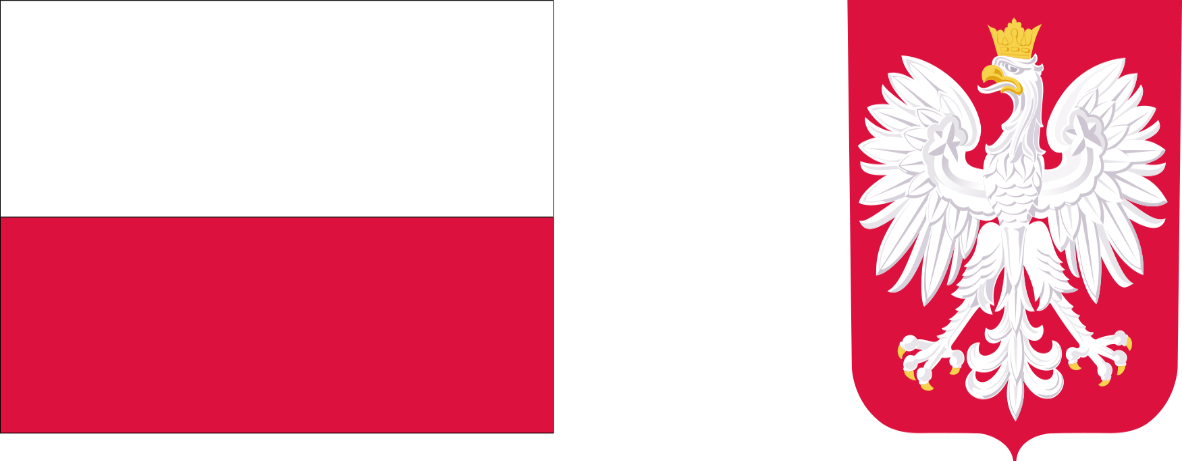 NABÓR NA UCZESTNIKA PROGRAMU
 „ASYSTENT OSOBISTY OSOBY NIEPEŁNOSPRAWNEJ” - EDYCJA 2023OGŁOSZENIEBurmistrz Miasta i Gminy Dąbrowice Dorota Dąbrowska  informuje, że od dnia 08 maja 2023 roku rozpoczna się nabór wniosków do Programu „Asystent osobisty osoby niepełnosprawnej” - edycja 2023 realizowanego przez Miejsko-Gminny Ośrodek Pomocy Społecznej w Dąbrowicach. Program przeznaczony jest dla osób niepełnosprawnych posiadających orzeczenie  o znacznym lub umiarkowanym stopniu niepełnosprawności oraz dzieci do 16 roku życia z orzeczeniem o niepełnosprawności łącznie ze wskazaniami: konieczności stałej lub długotrwałej opieki lub pomocy innej osoby w związku ze znacznie ograniczoną możliwością samodzielnej egzystencji oraz konieczności stałego współudziału na co dzień opiekuna dziecka w procesie jego leczenia, rehabilitacji i edukacji.Program finansowany jest  ze środków Funduszu Solidarnościowego.Głównym celem Programu jest zwiększenie dostępności usług asystenta jako formy wsparcia  osób z niepełnosprawnością.Uczestnicy Programu będą mieli możliwość skorzystania z pomocy m.in. przy:wykonywaniu czynności dnia codziennego dla uczestnika Programu,wyjściu, powrocie lub dojazdach z uczestnikiem Programu w wybrane przez uczestnika miejsce,załatwieniu spraw urzędowych,korzystaniu z dóbr kultury (np. muzeum, teatr, kino, galerie sztuki, wystawy),zaprowadzaniu dzieci z orzeczeniem o niepełnosprawności do placówki oświatowej lub przyprowadzaniu z niej.Osoby zainteresowane skorzystaniem z usług osobistego asystenta proszone są o wypełnienie karty zgłoszenia i dostarczenia jej  do siedziby Miejsko-Gminnego Ośrodka Pomocy Społecznej  w Dąbrowicach,  ul. Nowy Rynek 17, 99-352 Dąbrowice lub wysłanie pocztą tradycyjną  na powyższy adres.Karty zgłoszenia w formie papierowej są dostępne w  M-GOPS w Dąbrowicach oraz na stronie Gminy i M-GOPS .O zakwalifikowaniu decyduje kolejność zgłoszeń.W przypadku większej liczby osób zainteresowanych zostanie utworzona lista rezerwowa.Załączniki:Karta Zgłoszenia AOON 2023,Oświadczenie Uczestnika o wyborze osoby wskazanej na  Asystenta,Oświadczenia Uczestnika o wyrażeniu zgody na wykorzystanie wizerunku w ramach realizacji Programu,Zakres czynności- Załącznik nr 8 do Programu Ministra Rodziny i Polityki Społecznej „Asystent Osobisty Osoby Niepełnosprawnej – edycja 2023”Program AOON – edycja 2023